                                                                                ПОЛОЖЕНИЕ     О проведении Открытого Первенства города Алушты по настольному теннису, « Крымская весна -2017 », посвященного Дню Общекрымского референдума 2014 года и Воссоединению Крыма с Россией Цели и задачи:          * Популяризация настольного тенниса в городе Алуште и Республике Крым.         * Повышение спортивного мастерства.         * Воспитание чувства патриотизма, гордости за свою Родину.         * Привлечение молодежи к регулярным занятиям физической культурой и спортом, пропаганда              здорового образа жизни.   * Установление дружеских связей среди молодежи Республики Крым.    Руководство соревнованиями:         Соревнования проводятся во исполнение Распоряжения Совета министров Республики Крым от 07            февраля 2017 года № 132-р «О подготовке и проведении в Республике Крым мероприятий,          посвященных празднованию Дню Общекрымского референдума 2014 года и Воссоединению            Крыма с Россией»         Общее руководство по проведению соревнований возлагается на отдел по вопросам физической           культуры и спорта администрации города Алушты. Непосредственное проведение возлагается на          судейскую коллегию:          Главный судья соревнований  -  А.В.Михайлюченко – ( моб.тел: +7-978-85-95-855).Сроки и место проведения:            Турнир проводится с 1.04. по 2.04 апреля  2017 г.,  начало: 10-30 в  г.Алушта на базе МОУ  «Школа-лицей  № 1»  по адресу: г. Алушта, ул. Партизанская, 19. Турнир проводится в личном разряде. Среди спортсменов по рейтингу: TTWR  - 300,  600 ед.Система проведения:1) На начальном этапе предварительные игры в подгруппах по «круговой» системе. 2) Финалы по 2-х минусной системе с розыгрышем  всех мест.   3) Инвентарь и форма участников должны соответствовать правилам соревнований.Жеребьёвка: Проводится непосредственно перед соревнованиями.Участники:              Награждение:              Победители и призёры турнира                награждаются грамотами, медалями администрации города Алушты ( 1-3 место),              за 4 и 5 место – грамотами.             Обеспечение безопасности участников соревнований и зрителей              во время проведения соревнований1. Обеспечение безопасности участников и зрителей осуществляется согласно требованиям  Правил обеспечения безопасности при проведении официальных спортивных соревнований, утвержденных постановлением Правительства российской  Федерации от 18 апреля 2014 года № 353, а так же правил по виду спорта «Настольный теннис».2.  Оказание медицинской помощи осуществляется в соответствии с приказом Министерства здравоохранения и социального развития Российской Федерации  от 09.08.2010 № 613 Н «Об утверждении порядка оказания медицинской помощи при проведении физкультурных и спортивных мероприятий»            Контроль за подготовкой спортивных сооружений и соблюдением правил безопасности при            проведении соревнований осуществляет судейская коллегия.           Ответственность за жизнь и здоровье участников соревнований возлагается на их тренеров. 	           Предварительная регистрация:           Зарегистрироваться для участия в турнире  до 30.03.2017г можно у главного судьи  –Михайлюченко А.В.(контактные телефоны смотрите ниже)            или по электронной почте: alex-966@bk.ru                     Дополнительную информацию можно узнать на сайте: http://ttennis.info          Финансовые расходы: Расходы по приезду, размещению и питанию участников несут командирующие организации.           Приобретение наградной продукции за счет средств Администрации города Алушты.                Настоящее Положение является официальным вызовом на соревнования.                                     Турнир – рейтинговый             Контактные телефоны:  ( +7-978-85-95-855 ) Михайлюченко Александр Васильевич.Утверждаю Председатель  Федерации  настольного тенниса г. Алушты ________А.В.Михайлюченко«___»______________2017г.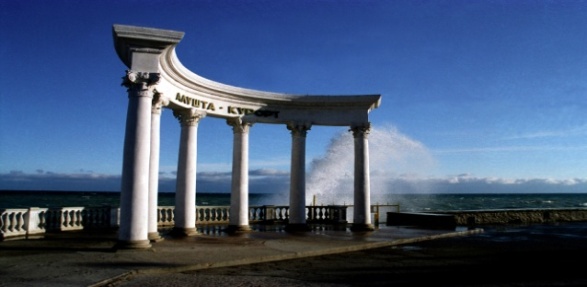  Утверждаю Заместитель главыАдминистрации города Алушты_____________Э.А. Сейдаметов«___»______________2017г.ГруппыКатегорияИгровой взносИгровой взносИгровой взносЖеребьевкаНачало игрНачало игрНачало игр1-я       Рейтинг - 300 ед       Рейтинг - 300 ед200 руб  13-30  1.04.17  13-30  1.04.17  13-30  1.04.1714-00 1.04.17.2-я       Рейтинг - 600 ед       Рейтинг - 600 ед300 руб10-00  2.04.1710-00  2.04.1710-00  2.04.1710-30 2.04.17.